Мектеп психологының 2020-2021  оқу жылының есебі.       Оқу басталуы кезі оқушыларға психологиялық және физикалық жағдайларында өте күрделі және жауапкершілікті уақыт.Құрал (бейімделу) балаларда жылдам болмайды. Бұл ұзаққа созылатын процесс, барлық ағзаның жүйелерін шиелінетін жағдай. Осы жағдай бірінші бесінші сыныптардың оқушыларында білініеді, себебі өзгерген жасау жабдық және оқу жағдайлары, интеллектеріне, тұлғаның дамыуына және білім, оқу әрекеттеріне, әдеттерінің т.б дәрежелерінің қалыптасуына жоғарға талаптандырады,Зерртеу жүргізілгенде әр түрлі жақсы бейімделудің факторлары есепке алынды. Оқушыларға бақылау жүргізгенде физиологиялық бейімдеу процессы үшінші кезеңге сәйкес келді, бұл кезең қатыстылық табанды қүрал жағдайын қалыптасқанын білдіреді, себебі ағза жүйелеріне берілген жүктемелерге сәйкес келетін жеңілді жолдарын табып алғандары белгілі.Оқушының мектепте ең маңызды психологиялық беиімдеу көрсеткіштері адекваттық тәртібі қалыптасқаны, жанындағы оқушылармен, мұғаліммен байланысы, оқу іс әдеттері қалыптасқаны саналады.Бірінші сыныптың бақылауы жұмысын қарасақ балалардың мектепте әлуметтік психологиялық бейімделуі дұрыс бағытта жүріп жатқаны анықталды, балалар сыныпта бір бірімен тіл табысып, достасып, көңіл күйлері әр қашанда көбінесе ақжарқын болып, сабыр сақтап, мұғалімнің бәр тапсырмаларын мойындап қиналмай жеңіл істейді.1 «А» сынып оқушыларымен өткізген әдістемелер:1.Сөздер көшірмесі.2.Тест «Ер адамның бейнесін салу».3.Нұктелер көшірмесі.4.Графикалық диктант Д.Б. Эльконин әдістемесі бойынша.5.Ақыл-ой деңгейін К.Йерасектің диагностикасы бойынша.6. «Қоршаған ортаны бағдарлауы мен мектеп жайлы білім тексеру».7. «Отбасы мүшелері» тест.8. «Балаңыз оқушы атанды» дәріс-тренинг.9. Ата-анаға баланың мектепке оқуға психологиялық дайындығы бойынша кеңес беру.«Бақыт деген...» .Оформление информационного стенда на тему: «Счастье-это…» мектеп психологы  дайындады.5 «А» сынып оқушыларымен бейімделу кезеңі  Н.Г.Лусканова, Кондаша әдістемесі бойынша жоспар құрылды:1.«Мектептегі қарым –қатынасым» Сауалнама.2. «Мотивацияны анықтау» - Н.Г. Лусканова.3. «Менің сыныбым».4. «Біз 5 сыныпқа барамыз»-тренинг.5. 5 сынып оқушыларына арналған сауалнама.6. 5 сынып оқушыларының ата-аналарына арналған сауалнама.7. «Жағдайлық үрей шкаласы».8.Пән мұғалімдеріне ұсыныс.9.Психологтың сынып жетекшісіне ұсыныстары.Жас мұғалімдерге басқа жақтан келген,  арналған тест.Жас мұғалімдердің педагогиқалық тұлғалық орнын қалыптастыруға мақсатында жүргізілген психологиялық тест. Жас мамандардың ұстаздық қасиеттерінің қалыптасуына бағыт беру, кездесетін қиыншылықтардан, кедергілерден шығу жолдарын ұғынуға көмектесу, шығармашылыққа, тұлғалық орнын анықтауға бағыт беру. Бір-біріне деген сенімділік адамгершілік қатынасын қалыптастыру. Психологиялық қолдау көрсету. 1.Егенбердиева А.Ә.2.Мұхтарбекова Д.Е.3.Нұрилла Әбділәзиз Қахраманұлы.10  «А» сынып оқушыларымен өткізген әдістемелер:1.Сіз қандай ата-анасыз? Сауалнама ата-аналарға арналған.2. «Жақсы көңіл-күй- жан шуағы».3. 10 сынып оқушыларына арналған сауалнама.«Өзіңді білгін келсе» мектеп мұғалімдеріне арналған психологиялық тест жүргізілді.Мамандарға көмек көрсету және ұжымда психологиялық ахуал қалыптастыру. Айналамыздағы адамдармен қарым-қатынасымыз қандай, олар кімдер, біз кімбіз, өзімізді өзіміз танимыз ба? Деген сұрақтарға  жауап іздеп, тұлғаның адами көзқарасын анықтау.9 «А» сынып оқушылары эссе жазды «Менің көңіл-күйім» деген тақырыпқаМақсаты: Оқушының өз мінезіне басшылық жасай алуын қалыптастыру. Көңіл-күйін жағымды арнаға түсіруге баулу. Көтеріңкі көңіл-күйдің айналасындағыларға әсерін түсініп, сезінуге тәрбиелеу.Кәмелетке толмағандар арасындағы суицидтер превенциясы бойынша  8 «А», 9 «А», 10 «А» сынып оқушыларымен  жұмыстар жүргізілді, жане 6 папка басталды. 5 «А» сынып оқушылары ата-аналарына суреттеп өздері гүлдің ішінде өз жақсы сөздерін және жылы лебіздерін жазды.5 «А» сынып оқушылары «менің жақсы көретін досым» атты тақырыпқа хат жазды достарына.10 «А» сынып оқушылары суретті тест салды  «Менің сүйікті ағашым», және олар сұрақтарға жауап берді:  ол ағаш қай жерде өсіп жатыр?  ол ағашқа кім қарайды? Ол ағаштың аты?Және бірнеше балалармен жеке әңгіме жүргізілді және жеке тестер жасалды.Сауалнама.Психологиялық тест «Гүлді салу».«Менің сүйікті ағашым».«Әлемдегі жоқ жануар» тест.Мектеп психологы мұғалімдерге арнап видео жасады «Мен өз психикалық денсаулығымды қалай жақсартамын».Аудан бөлімінен психологияға байланысты  19 кітап берілді. Осы кітаптармен оқушыларды психолог таныстырды.Сабаққа келмейтін оқушылардың полиция қызметкері Ә.Е.Тынбаевпен  үй жағдайлары тексерілді және акт толтырылды. Вебинары1.  6 октября 15.00  «Өмір сақшылары».2.  7 октября 15.00  «Психолоғтың ата-аналармен кездесуі».3.  19 октября 15.00 «Разбор клинических случаев».4.   20 октября 15.00 «Интернет зависимость» встреча психолога с учащимися. Елена Грошева.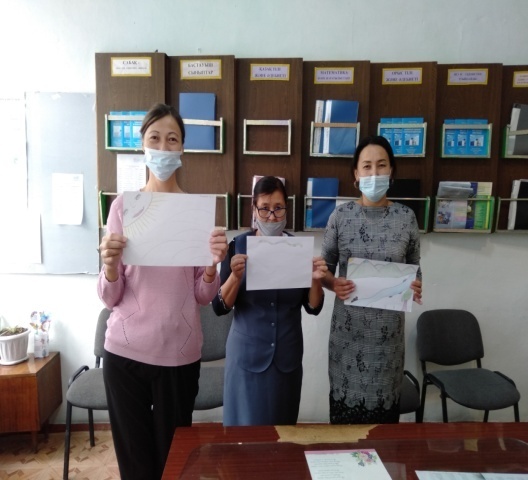 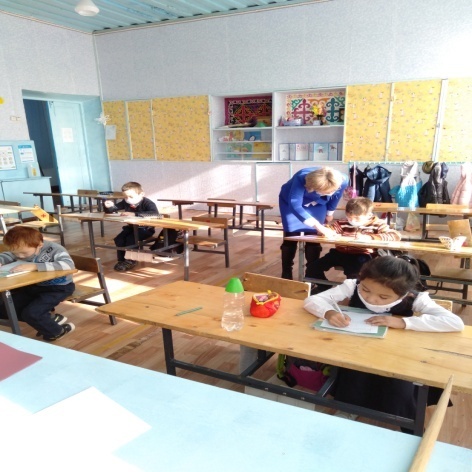 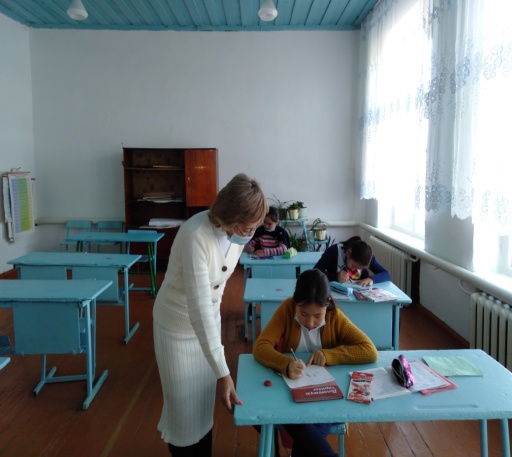 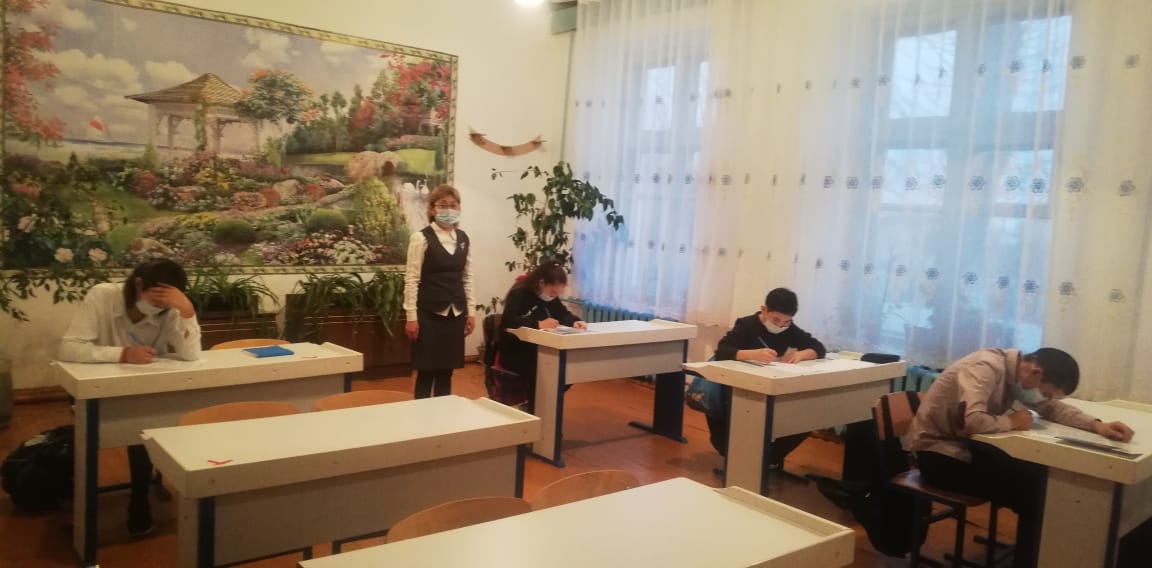 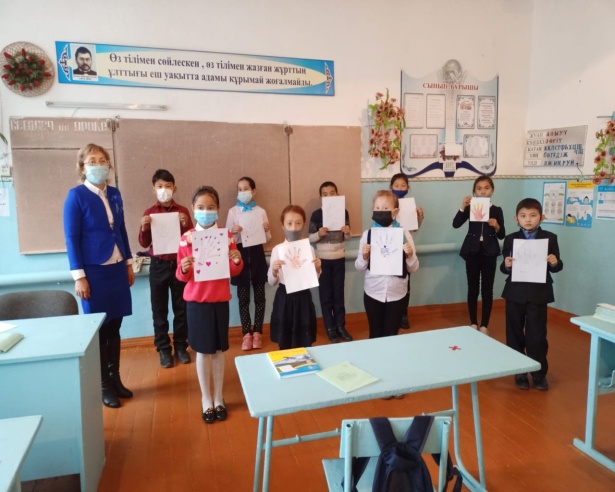 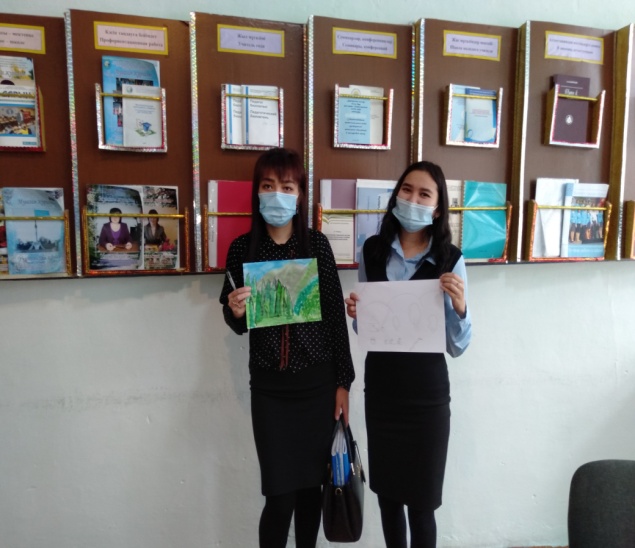 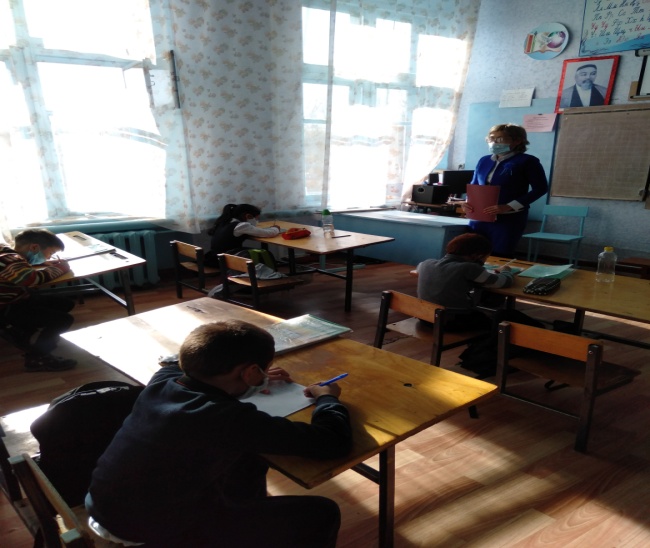 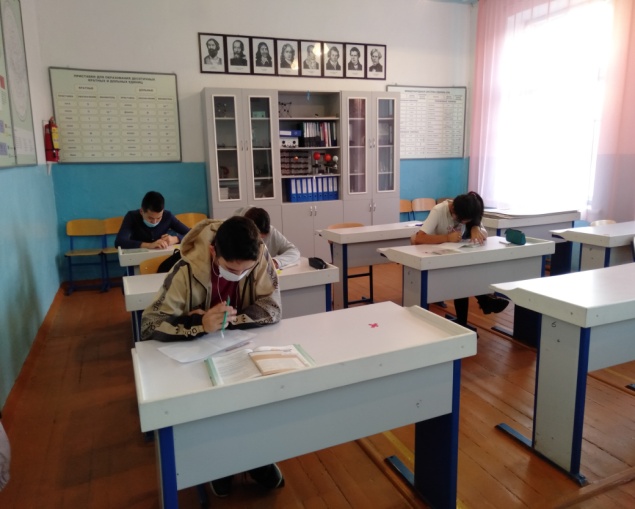 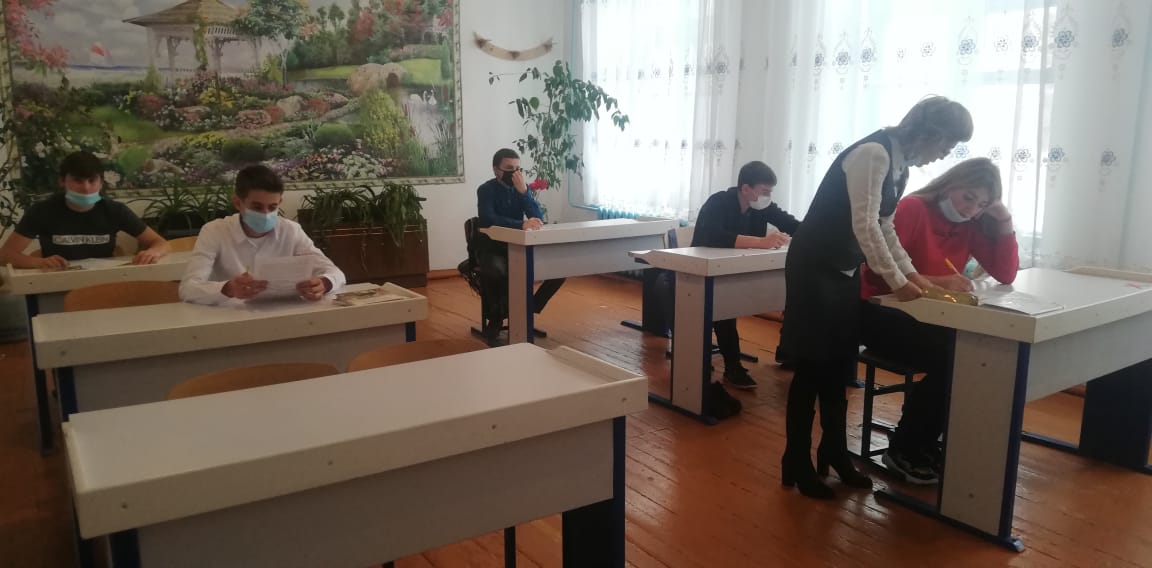 